A- Aşağıdaki bilgilerin başına doğruysa (D), yanlışsa (Y) yazınız.    (10 PUAN)B-  Aşağıdaki kavramları cümle içerisinde boş bırakılan noktalı yerlere uygun bir şekilde yerleştiriniz.  (10 puan)(Tevhid, Esmaül hüsna, Akıl, yaratanı, dua)▪İnsan ......................... sayesinde düşünür, iyi ile kötüyü, doğru ile yanlışı ayırt eder.▪ Var olan her şeyin mutlaka bir yapanı, bir ......................... vardır.▪Allah vardır ve tektir. Ondan başka tanrı yoktur. Bu inanca ......................... denir.▪ Allah’ın güzel isimlerine……………….. ……….    …….  . denir▪Kişinin içtenlikle Allah’a yönelip ondan yardım dilemesine ……………..denir.C-Aşağıdaki cümleleri eşleştiriniz?(10 puan)E- Aşağıdaki çoktan seçmeli soruları cevaplandırınız. ( 50 Puan)  (10x5=50  puandır.)1- •Güneş ve ay bir hesaba göre hareket etmektedir.” (Rahman suresi, 5. ayet)  • “O, yedi göğü tabaka tabaka yaratandır. Rahman’ın yaratmasında hiçbir uyumsuzluk göremezsin.” (Mülk suresi, 3. ayet)  • “O, geceyi, gündüzü, güneşi ve ayı yaratandır. Her biri belirli bir yörüngede yüzmektedir.” (Enbiya suresi, 33. ayet)  Bu ayetler aşağıdaki konulardan hangisi ile ilgilidir?  A) Evrendeki kötülük                      B) Evrendeki düzen C) Evrendeki bozukluk                    D) Evrendeki kargaşa2- Allah’ın varlığına inanan ve kendisini sürekli görüp gözettiğini bilen bir insandan aşağıdaki davranışlardan hangisini yapması  beklenmez?  A) Dürüst ve doğru sözlü olmak        B)Başkalarına zarar vermek C) Güzel söz söylemek                    D)Arkadaşlarına iyilik yapmak3- Arkadaşımın oyuncağını çok beğenmiştim. Bende de     olmasını istiyordum. Zaten onun çok oyuncağı vardı. Oda da yalnızdım. O oyuncağı alsam kim anlardı ki? Ama almamaya karar verdim. Çünkü.............................................................. “ Yukarıdaki örnek olayda boş yere hangisi getirilse en uygun olur?  A)... babama desem bana alırdı.                                   B)... o oyuncağı pek de beğenmemiştim.    C)... aslında yalnız olmadığımı, Allah’ın her şeyi görüp        duyabileceğini hatırladım.  D)... ayak sesleri duymaya başlamıştım.4- Güneşe, aya ve yıldızlara bakıp kendi aklıyla Allah’ın varlığına inanan peygamber kimdir? A) Hz. Muhammed (s.a.v.)                       B) Hz. Yusuf (a.s.)C) Hz. İbrahim (a.s.)                                  D) Hz. İsa (a.s.)5- Dünyada, bütün canlılara şefkat gösteren, inanan inanmayan herkese merhamet eden ve her türlü nimeti sürekli veren anlamlarına gelir. Bu tanım, Allah’ın güzel isimlerinden hangisinin tanımıdır?  A) Samed              B) Rahman             C) Semî             D) Alîm6- Her şeyin bir yapanı ve ortaya çıkaranı varsa evrendeki canlı ve cansız tüm varlıkları kim yaratmıştır? A) Melekler        B) İnsanlar         C) Tesadüf           D) Allah7- Aşağıdaki ayetlerden hangisinde Allah’ın Rahim ismine vurgu yapılmıştır? A) ’’Allah, göklerde ve yerdeki her şeyi bilir...’’ (teğabün 4)B) Allah’tan bağışlanma dile dile. Şüphesiz Allah çok bağışlayandır. Çok merhametlidir. (mümtehine 12)C) ’’Allah yaptıklarımızı hakkıyla görendir.’’(teğabün 12) D) ’’Sizin ilahınız bir tek ilahtır.Ondan başka ilah yoktur:’’(bakara 163)8- I. Tövbeleri kabul etmesi  II. Her şeyden haberdar olması  III. Peygamberler ve kitaplar göndermesi  Numaralanmış bilgilerin hangileri Allah’ın Rahman ve rahim isimleriyle ilgilidir?  A) Yalnız I.           B) Yalnız II.         C) I ve III.       D) II ve III. 9- İhlas suresinde Allah’ın hangi özelliğinden söz edilmemektedir? A) Allah’ın hiçbir şeye muhtaç olmaması B) Her şeyi görebilmesi  C) Doğmaması ve doğrulmaması D) Bir (tek) olması10- Evreni incelediğimizde her şeyin bir düzen ve uyum içinde bulunduğu ve görülüyor ve karışıklık bulunmuyor. Bütün bunlar bize neyi gösterir? A) Allah'ın bir ve tek olduğunu B) Allah'ın her şeyi yarattığını C) Allah'ın insanları sorumlu tuttuğunu D) Allah'ın ilk önce evreni yarattığını      ALLAH YARDIMCINIZ OLSUN      (DİN KÜL VE AHLAK BİL ÖĞR)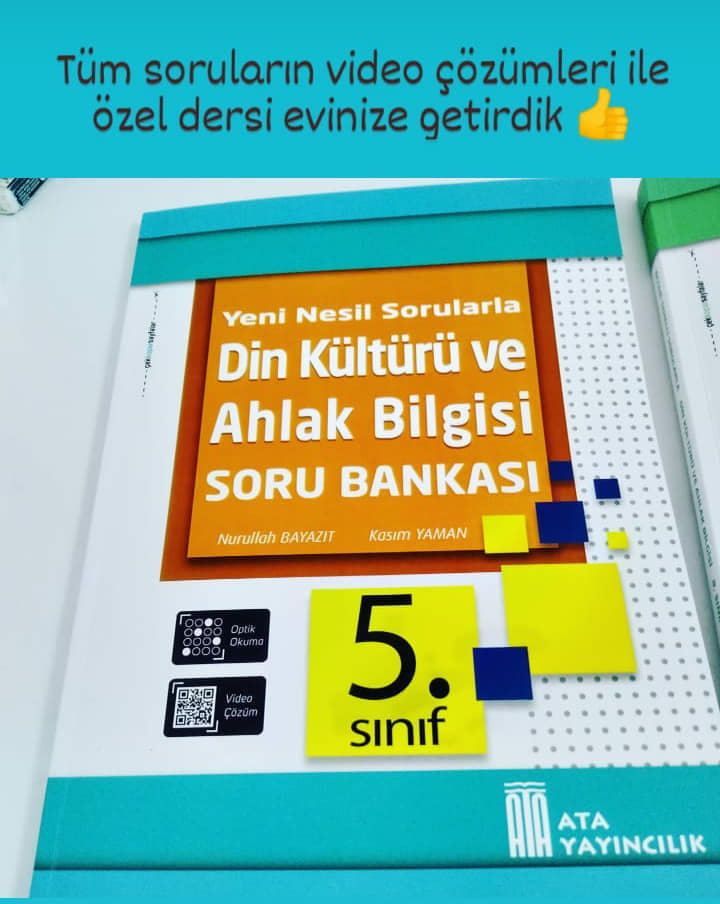  İnsanı diğer canlılardan ayıran en önemli özelliği hızlı koşmasıdır. İnsan kulağı her frekanstaki sesi işitebilecek kabiliyette (yeterlikte) yaratılmıştır. Bu evrendeki her şey kendiliğinden ortaya çıkmıştır. İhlâs Suresi Allah’ın bir ve tek olduğundan bahsetmektedir. Oturduğumuz sıraların, yazı yazdığımız tahtanın, okul binamızın kendi kendine olabilmesi mümkün değildir.1Allah'ın her şeyi bilmesiKudret2Allah'ın yaratmasıTekvin3Allah'ın  her şeyi görmesiİlim4Allah'ın  her şeyi  işitmesiSemi5Allah'ın her şeye gücünün yetmesiBasarDEĞERLİ ÖĞRETMENİM;2021/2022 Tüm Derslerin Yıllık Planları Mobil Uygulamalarımızda Hazır. Uygulamadaki planların aynısını Excel formatında web sitemizden indirebilirsiniz. Uygulamalarımızı aşağıdaki bağlantıları kullanarak kurabilirsiniz.DEĞERLİ ÖĞRETMENİM;2021/2022 Tüm Derslerin Yıllık Planları Mobil Uygulamalarımızda Hazır. Uygulamadaki planların aynısını Excel formatında web sitemizden indirebilirsiniz. Uygulamalarımızı aşağıdaki bağlantıları kullanarak kurabilirsiniz.DEĞERLİ ÖĞRETMENİM;2021/2022 Tüm Derslerin Yıllık Planları Mobil Uygulamalarımızda Hazır. Uygulamadaki planların aynısını Excel formatında web sitemizden indirebilirsiniz. Uygulamalarımızı aşağıdaki bağlantıları kullanarak kurabilirsiniz.DEĞERLİ ÖĞRETMENİM;2021/2022 Tüm Derslerin Yıllık Planları Mobil Uygulamalarımızda Hazır. Uygulamadaki planların aynısını Excel formatında web sitemizden indirebilirsiniz. Uygulamalarımızı aşağıdaki bağlantıları kullanarak kurabilirsiniz.DEĞERLİ ÖĞRETMENİM;2021/2022 Tüm Derslerin Yıllık Planları Mobil Uygulamalarımızda Hazır. Uygulamadaki planların aynısını Excel formatında web sitemizden indirebilirsiniz. Uygulamalarımızı aşağıdaki bağlantıları kullanarak kurabilirsiniz.Android: 👇👇IOS (Apple):👇👇HUAWEI AppGallery:👇👇Telegram Grubu👇👇Yıllık Planlar ve diğer evraklar için 👇Buraya tıklayınızBuraya tıklayınızBuraya tıklayınızBuraya tıklayınızhttp://www.osmankarakaya.net